FREN*3130 Representing the Self	Fall 2024 **Please note: This is a preliminary web course description only. The department reserves the right to change without notice any information in this description. The final, binding course outline will be distributed in the first class of the semester.**Calendar DescriptionBy examining a variety of texts told by a real or fictional ‘I’, this course will explore such literary concerns as believable and unbelievable narrators, biography and autobiography and the construction of the self. Students will put to use their learning about the construction of the self in creating their own first-person narrative in French.  Prerequisite(s) : FREN*2020, *2060, *2520. (Deux sur trois de ces prérequis suffisent.)Romans et articlesDelaume, Chloé. J’habite dans la télévision. Seuil, 20006de Vigan, Delphine.  Rien ne s’oppose à la nuit.  Livre de Poche, 2013.Duras, Marguerite. « La douleur », dans La douleur. Folio, 2019 Hoft-March Eilene. « Why Teach (French) (Women’s) Literature? » in Rethinking the French Classroom, E. Nicole Meyer et Joyce Johnson (dir). Routlege, 2008. (Disponible sur Courselink par Ares) Louis, Edouard. En finir avec Eddy Bellegueule. Seuil, 2014. Sarraute, Nathalie, Enfance, Folio, 1983, extraits.FilmsLa douleur, Finkiel, Emmanuel, d’après les nouvelles de Marguerite DurasRu, Michaud, Charles-Olivier, d’après le roman de Kim ThuyDistribution de points :Activités notées en cours en groupe (pire note éliminée***)	25%2 mini-essais au choix (à rendre une semaine après la fin du texte)	30% 50 % de la note sera basée sur la structure du devoir50% de la note sera basée sur la langue Quizzes de lecture sur Courselink (pire note éliminée***)	20%Projet final (autofiction personnelle + analyse) 	25%50 % de la note sera basée sur la structure du devoir50% de la note sera basée sur la langue 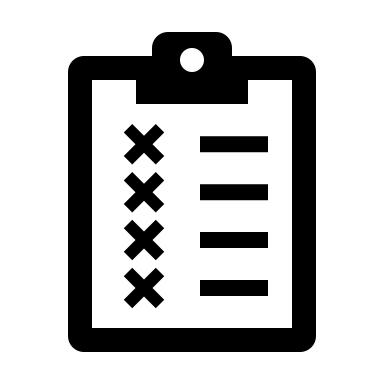 